Муниципальное казенное общеобразовательное учреждение«Средняя общеобразовательная школа №14»ПРОГРАММАШКОЛЬНОГО ЭТАПАВСЕРОССИЙСКОЙ ОЛИМПИАДЫ
ШКОЛЬНИКОВ 2018/19 УЧЕБНОГО ГОДАПО МХК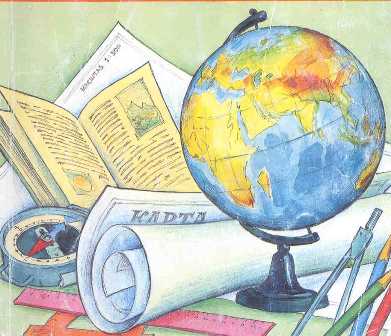 Программашкольного этапа всероссийской олимпиады школьников2018-2019 учебного года по МХКМесто проведения: МКОУ СОШ №14, а Тукуй-Мектеб, ул.Эдиге, 3511 октября 2018года 12 октября 2018 года  Место проведения: МКОУ СОШ №14, а. Тукуй-Мектеб, ул. Эдиге 35Результаты школьного этапа всероссийской олимпиады школьников 2018-2019 учебного года по литературе будут размещены на сайте htt//olymp.nefu.ru/. 12 октября 2018г. на портале «Олимпиады школьников и студентов Ставропольского края» и на сайте МКОУ СОШ №14 Tukui-Mekteb14@yandex.ruОтветственные за проведения школьного этапа всероссийской олимпиады школьников 2018-2019 учебного года по МХК:Заместитель директора по УВР Баймурзаева Румия ЗаурбековнаКонтактный телефон: 8-865-585-41-98Технический специалист, учитель информатики Абдулнасыров Рафик Казыевич .Контактный телефон: 8-865-585-41-98Руководитель МО учителей русского языка и литературы Аджиньязова Раиса ИсламалиевнаКонтактный телефон: 8-865-585-41-98.ВремяМероприятиеМесто проведения08.00-08.50Регистрация участниковхолл 1 этаж08.00-08.50Сбор участников олимпиадыауд.3,2 этаж09.00-09.30Открытие олимпиадыауд.4,2 этаж09. 30-09.55Инструктаж по проведению олимпиадыауд.5,1этаж10.00-13.00Выполнение конкурсных заданий9 класс-  1 ауд.11 класс- 2 ауд.2этаж ауд.6,7,8.13.00-16.00Разбор олимпиадных заданийауд.5,2 этажоргкомитетооауд.1011111 этажМеМедицинское обследованиеМеМед. кабинет1111 этаж11.00-12.00Показ работ участников олимпиады. Апелляцияауд.5, 2этаж